BUSINESS STUDIES FORM 4MID TERMTERM 1 2023TIME: 1 HOUR NAME ……………………………………………….. ADM …………….. CLASS………….Instructions:Answer all the questions in the spaces providedState four ways in which the government may motivate its industries to delocalize.												(4mks)Highlight any four solutions to the unemployment problem in Kenya.		(4mks)The following information belongs to the business of Kadogo retailers as at 31st March 2020.Purchases		1800Opening stock		1000Carriage in	              400Purchases returns	  200Closing stock		  600a. Calculate (a) the average stock.							(2mks)b. The cost of sales.									(2mks)Outline any four factors considered by a business proprietor before allowing credit to a customer.										(4mks)Mention any four contents of a business plan.					(4mks)SECTION BAnswer all questions in this section.Explain two differences between an oligopoly and a monopoly.			(4mks)b. Global enterprises stated business with sh. 500,000 in cash on 1st December 201,December 2:	Deposited sh. 300,000 cash into the bank	     8:	Purchased goods in cash sh. 25,000	   11:	Took Sh. 30,000 cash for personal use.	   19:	Paid wages sh. 100,000 by cheque	   25:	Cash sales sh.75, 000	   30:	Paid wages sh. 100,000 by cheque.Required:Enter the above transactions in Global enterprises ledger accounts.			(6mks)The following diagram represents the circular flow of income between firms and households in an economy. Identify the flows labeled A,B, C and D.          ( 4 Marks)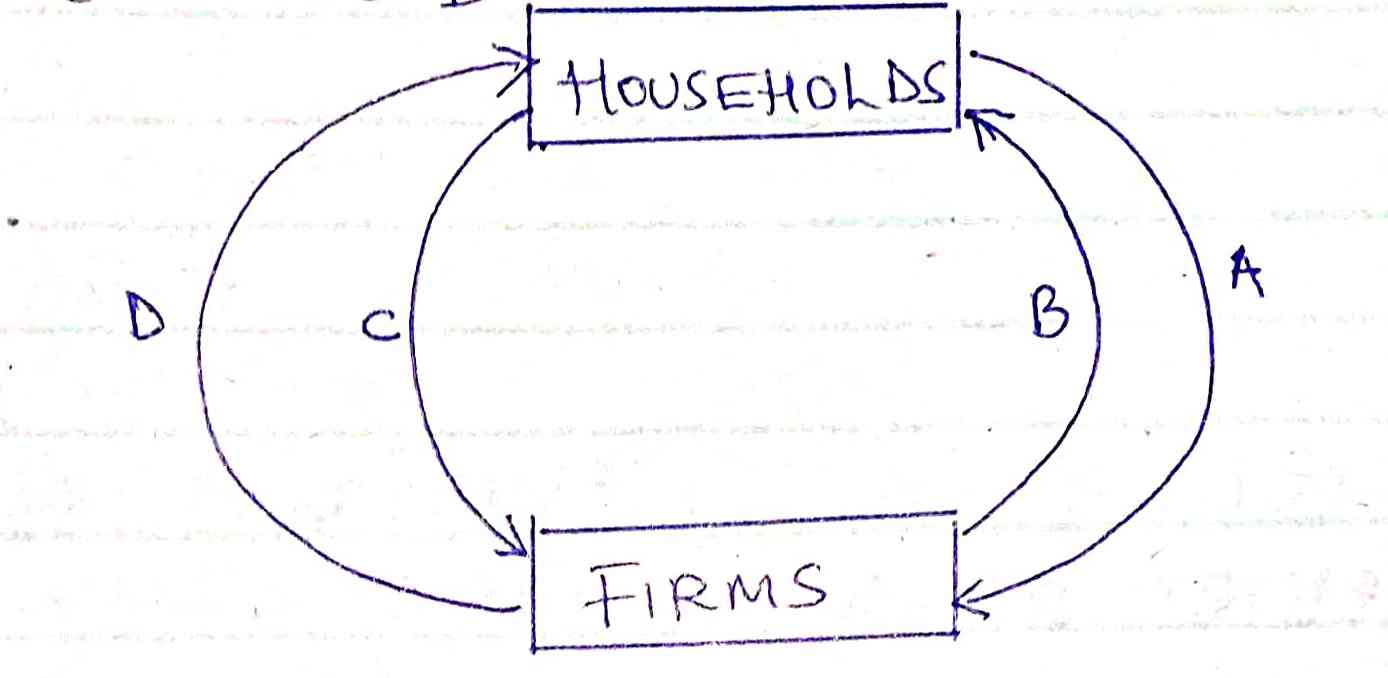 ABCDb) Dorcas holdings had the following balances on 31st December 2019.					Sh	Furniture			240,000	Debtors			160,000	Creditors			  80,000 	Stock				  80,000	Bank 				120,000	Cash				  24,000	Salaries due			  64,000Required:i. Calculate Dorcas holdings capital as at 31st December 2019.			(2mks)ii. Prepare opening entries in Dorcas’ General Journal.				(4mks)Outline two advantages of using the internet as a means of communication.	(4mks)b. Explain three circumstances under which a high population growth maybe desirable.												(6mks)